Зарегистрированы изменения в Устав:Главное УправлениеМинистерства юстицииРоссийской Федерациипо Ставропольскому краю09 октября  2023 годаГосударственный регистрационный№ RU 263080002023001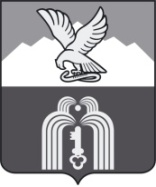 Российская ФедерацияР Е Ш Е Н И ЕДумы города ПятигорскаСтавропольского краяО внесении изменений в Устав муниципального образования города-курорта ПятигорскаРуководствуясь  Федеральным законом от 6 октября 2003 года №131-ФЗ «Об общих принципах организации местного самоуправления в Российской Федерации», Федеральным законом от 21 июля 2005 года № 97-ФЗ «О государственной регистрации уставов муниципальных образований», Уставом муниципального образования города-курорта Пятигорска, учитывая рекомендации публичных слушаний по проекту решения Думы города Пятигорска «О внесении изменений в Устав муниципального образования города-курорта Пятигорска», рекомендациями  организационного комитета по организации  и  проведению публичных слушаний (рабочей группы) (заключение от 20 июня 2023 года),Дума города ПятигорскаРЕШИЛА:1. Внести в Устав муниципального образования города-курорта Пятигорска, принятый решением Думы города Пятигорска от 31 января 2008 года № 5-26 ГД, следующие изменения:1) пункт 3 части 3 статьи 28 признать утратившим силу;2) в части 2 статьи 29 слова «муниципального образования города-курорта Пятигорска» заменить словами «, проводившей выборы»;3) в статье 31:часть 3.1 изложить в следующей редакции:«3.1 Депутат Думы города Пятигорска должен соблюдать ограничения и запреты и исполнять обязанности, которые установлены Федеральным законом «О противодействии коррупции» и другими федеральными законами.»; часть 3.2. признать утратившей силу;в части 4.1:в пункте 2:в абзаце втором  исключить слова «аппарате избирательной комиссии муниципального образования,»;в абзаце третьем: исключить слова «аппарате избирательной комиссии муниципального образования,»;слова «субъекта Российской Федерации» заменить словами «Ставропольского края»;в абзаце четвертом слова «субъекта Российской Федерации» заменить словами «Ставропольского края»;часть 8 дополнить пунктом 10.2  следующего содержания:«10.2) в случае отсутствия без уважительных причин на всех заседаниях Думы города Пятигорска в течение шести месяцев подряд;»;4) в статье 32:часть 2.1 изложить в следующей редакции:«2.1. Председатель Думы города Пятигорска должен соблюдать ограничения и запреты и исполнять обязанности, которые установлены Федеральным законом «О противодействии коррупции» и другими федеральными законами.»;в пункте 2 части 2.3 :в абзаце втором исключить слова «аппарате избирательной комиссии муниципального образования,»;в абзаце третьем: исключить слова «аппарате избирательной комиссии муниципального образования,»;слова «субъекта Российской Федерации» заменить словами «Ставропольского края»;в абзаце четвертом слова «субъекта Российской Федерации» заменить словами «Ставропольского края»;5) в статье 33: часть 7 изложить в следующей редакции:«7. Заместитель председателя Думы города Пятигорска должен соблюдать ограничения и запреты и исполнять обязанности, которые установлены Федеральным законом «О противодействии коррупции» и другими федеральными законами.»;в части 9:в пункте 2:в абзаце втором исключить слова «аппарате избирательной комиссии муниципального образования,»;в абзаце третьем: исключить слова «аппарате избирательной комиссии муниципального образования,»;слова «субъекта Российской Федерации» заменить словами «Ставропольского края»;в абзаце четвертом слова «субъекта Российской Федерации» заменить словами «Ставропольского края»;6) в статье 36:в абзаце шестом части 4:слова «им, их супругам» заменить словами «ему (ей), супруге (супругу)»; слова «своих супруг (супругов) и несовершеннолетних детей» заменить словами «своих супруги (супруга) и несовершеннолетних детей»;».в части 4.1 :в пункте 2:в абзаце втором исключить слова «аппарате избирательной комиссии муниципального образования,»;в абзаце третьем: исключить слова «аппарате избирательной комиссии муниципального образования,»;слова «субъекта Российской Федерации» заменить словами «Ставропольского края»;в абзаце четвертом слова «субъекта Российской Федерации» заменить словами «Ставропольского края»;7) в пункте 19 части 2 статьи 37 исключить слова «избирательной комиссии муниципального образования города-курорта Пятигорска и другим»;8) в статье 40:пункт 54 части 1 дополнить словами «и защите их прав»;дополнить частью 1.1 следующего содержания: «1.1. Полномочия администрации города Пятигорска по решению вопросов местного значения в сферах водоснабжения и водоотведения, организации теплоснабжения осуществляются соответствующими органами государственной власти Ставропольского края в соответствии с Законом Ставропольского края от 20 декабря 2018 года № 113-кз «О перераспределении полномочий по решению отдельных вопросов местного значения между органами местного самоуправления муниципальных образований Ставропольского края и органами государственной власти Ставропольского края».Полномочия администрации города Пятигорска по решению вопросов местного значения в сфере организации регулярных перевозок пассажиров и   багажа  автомобильным  транспортом  и  городским  наземным электрическим транспортом осуществляются соответствующими органами государственной власти Ставропольского края в соответствии с Законом Ставропольского края от 12 ноября 2020 года № 121-кз «О перераспределении полномочий по организации регулярных перевозок пассажиров и багажа автомобильным транспортом и городским наземным электрическим транспортом между органами местного самоуправления муниципальных образований Ставропольского края и органами государственной власти Ставропольского края».».2. Направить настоящее решение в Главное управление Министерства юстиции Российской Федерации по Ставропольскому краю в установленный федеральным законом срок.3. Опубликовать настоящее решение в газете «Пятигорская правда» после его государственной регистрации в установленный федеральным законом срок.4. Контроль за исполнением настоящего решения возложить на Главу города Пятигорска.5. Настоящее решение  вступает в силу со дня его официального опубликования, произведенного после государственной регистрации.ПредседательДумы города Пятигорска                                                                                  Л.В. ПохилькоГлава города Пятигорска                                                            Д.Ю.Ворошилов19 сентября 2023 г.№  21-31 РД 